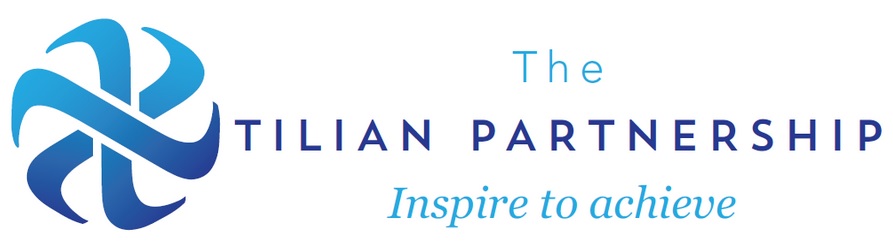 Headteacher Person SpecificationEssentialDesirableEvidenceTraining and QualificationsDegree or equivalent with Qualified Teaching Status (unless looking to employ unqualified teacher)Relevant further professional qualifications and trainingApplication FormCertificatesExperienceProven track record of effective leadership Proven track record of good teaching which has led to high standards of pupils’ learningSuccessful experience of working with parents/carersCommitment to safeguarding issues and understanding of promoting the welfare of childrenExperience of working across Key StagesExperience of reporting to governorsExperience of leading a teamApplication FormSupporting letter of applicationKnowledge and UnderstandingGood knowledge and understanding of expectations for age range across the schoolUnderstanding of the opportunities and challenges for staff when using published schemesUnderstand how to implement inclusive practices which demonstrate you can cater for all educational needs Good understanding of effective assessment procedures, recording and reportingKnowledge of statutory policies and procedures including safeguarding and child protectionKnowledge and experience of IT for teaching and management purposesGood understanding on the way in which children develop and learnKnowledge and understanding of how to promote wellbeing of staffKnowledge and understanding of the wider curriculum including framework for independenceKnowledge of how data and target setting can raise standardsUp to date knowledge of current issues relating to educationDesignated Safeguarding Lead trainingSupporting letter of applicationInterviewInterview activityReferencesSkillsAbility to skilfully and effectively deploy staff for the benefit of the school and for their professional developmentAbility to evaluate the effectiveness of teaching and learningGood behaviour management strategiesGood interpersonal and organisational skillsCreative and imaginative thinking in order to identify opportunities and anticipate problemsGood communication to a range of audiencesExcellent time management, with the ability to meet deadlines.Proven skills in effective school leadershipInterviewInterview activityReferencesPersonal AttributesPersonal and professional commitment to the ethos and aims of the schoolSupport and promote the vision of the school as a Church of England primary schoolPositivity and resilienceCommitment to raising achievement, attainment and aspirationsDetermination to ensure the success of allAble to use initiative and solve problemsAble to reflect on own practice and identify areas of developmentCalmness under pressureFlexibility, energy and enthusiasmInterviewInterview activityReferences